Sewing & Craft Classes  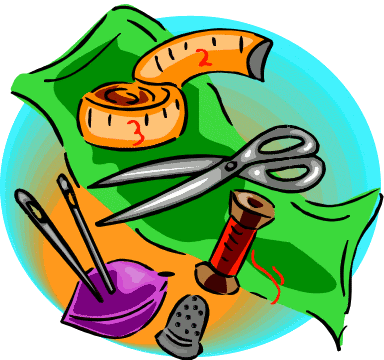 Beginners:  We’ll be starting with a cushion!Fabric for cushion available in Home Focus, Coolock.10% discount off purchases in Home Focus, Coolock if you mention that you are a student with Mary Coonan at the Donahies CS Sewing & Craft classes.0.5 metres cotton fabric, 54” wide & matching thread needed for cushionSewing machine required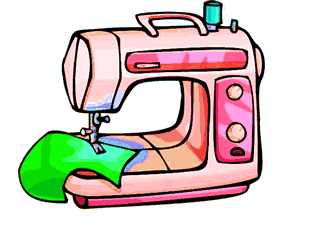 List of other requirements will be given on the first night.Students with some Knowledge of Sewing:If there is a particular project you would like to work on please bring it, and your sewing machineMASK  REQUIREDFACE SHIELD ALSO REQUIRED FOR USE WHEN WORKING IN CLOSE CONTACT WITH TUTOR/OTHER STUDENTALL TABLES 2 METRES APART